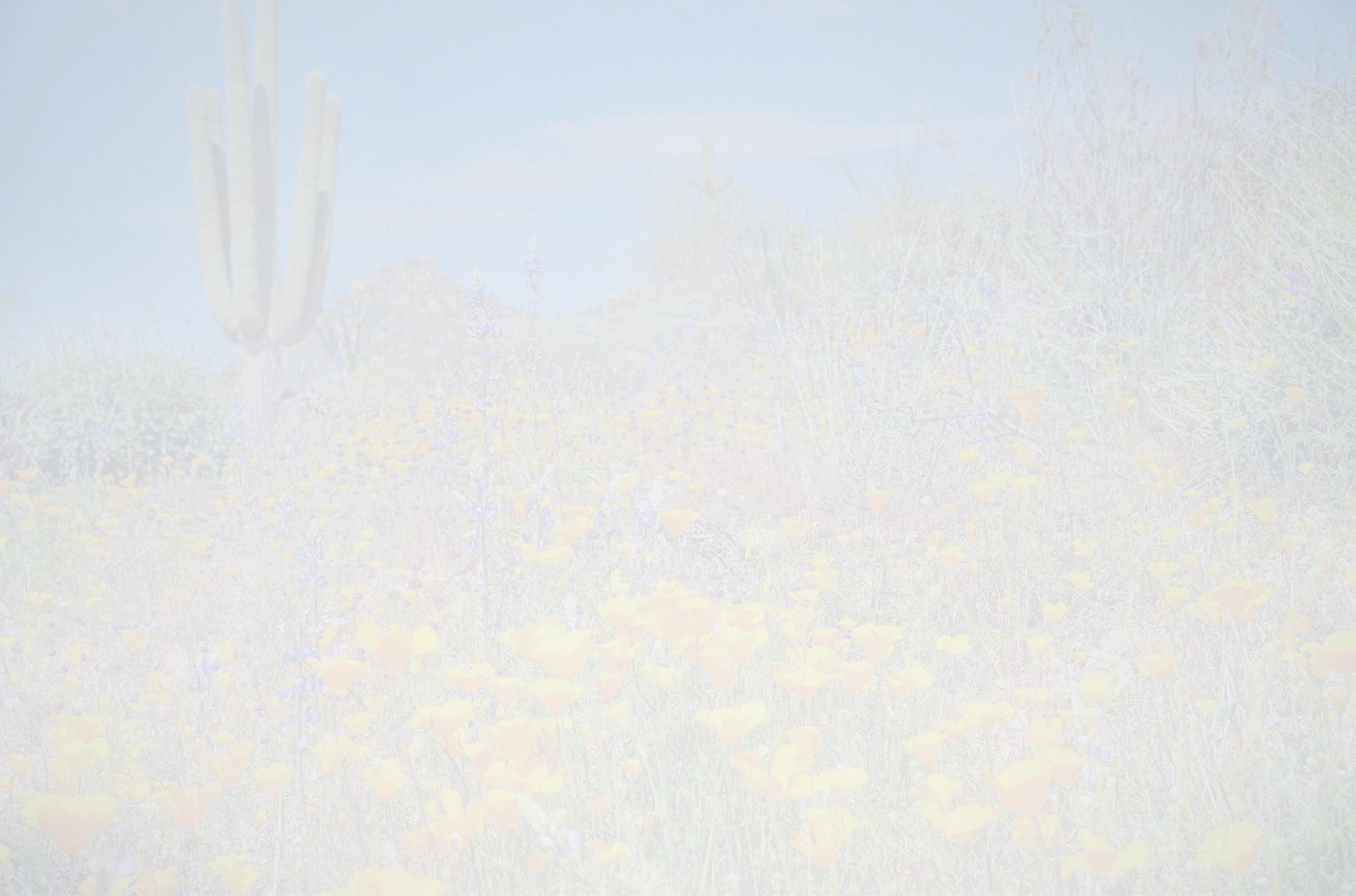 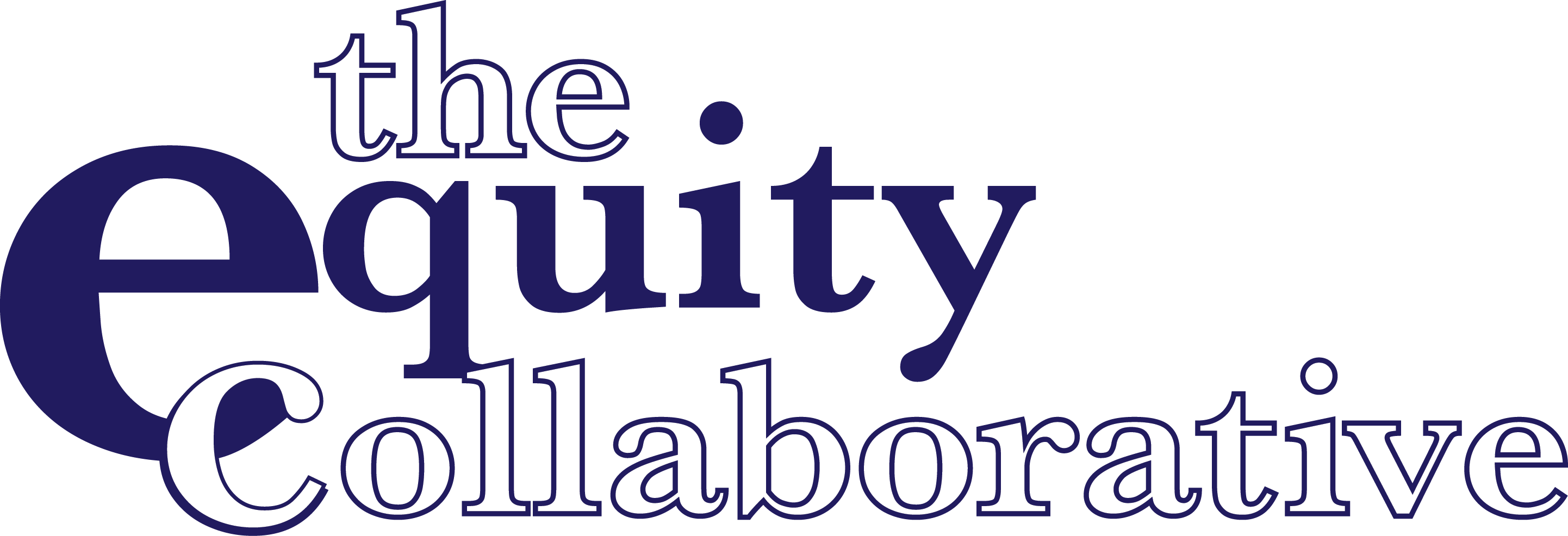 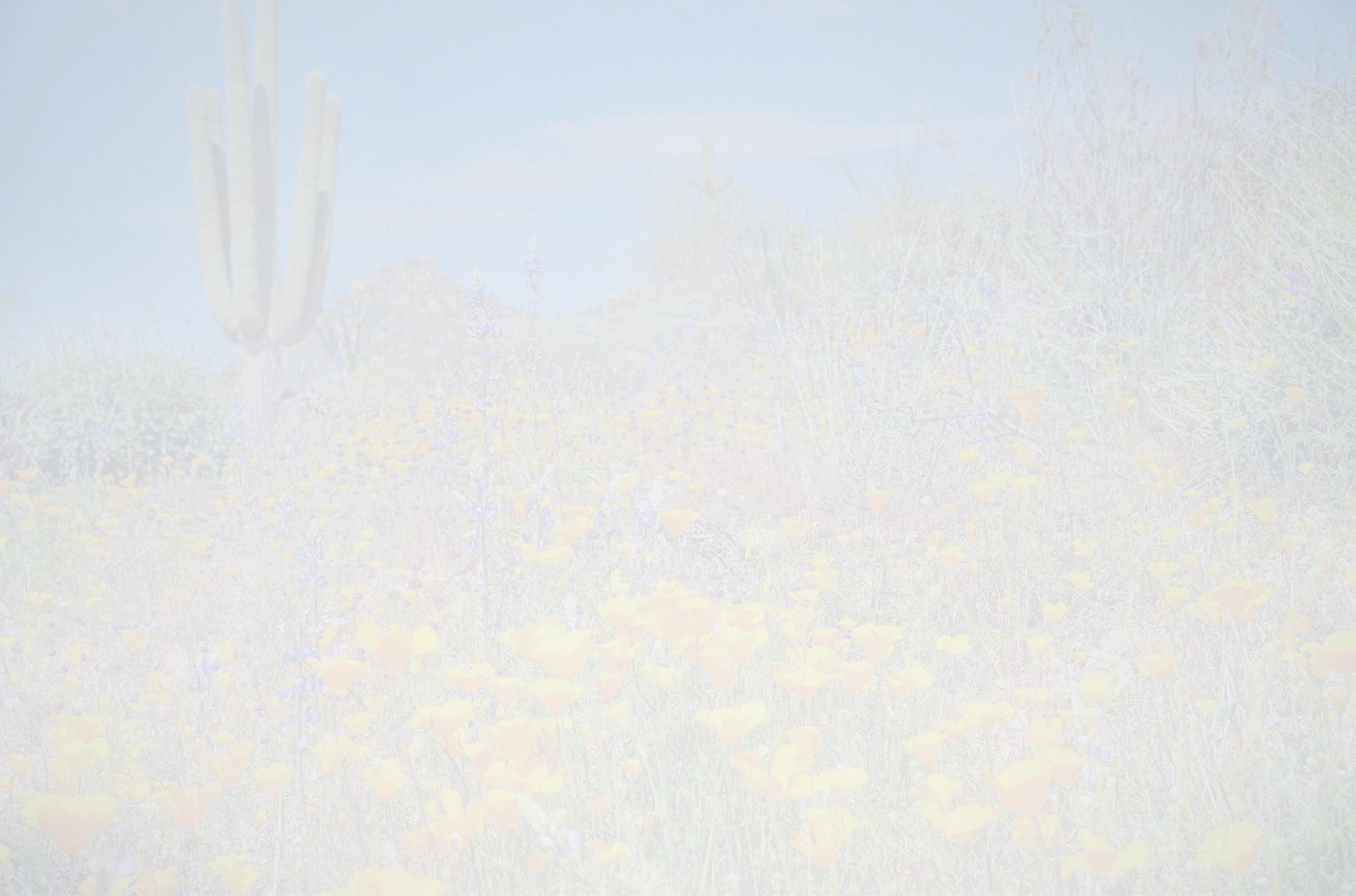 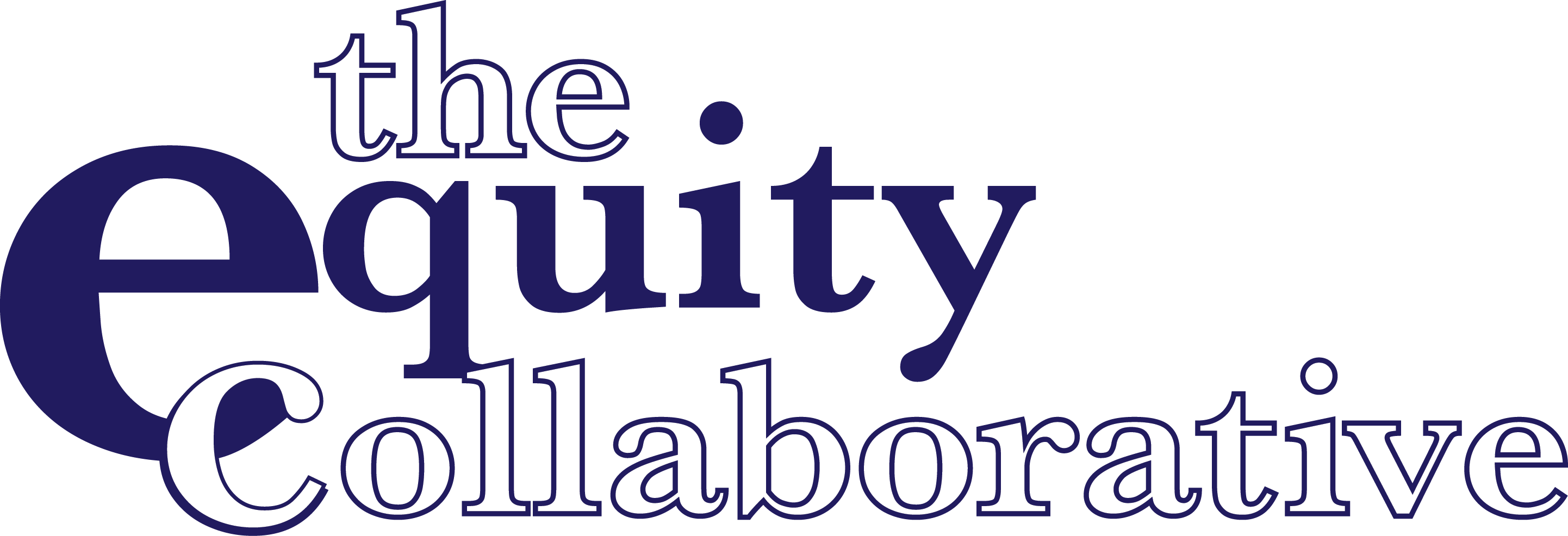 MULTNOMAH EDUCATION SERVICE DISTRICT & BARS TO BRIDGESBUILDING BRIDGES TO EQUITY CULTURALLY RESPONSIVE LEADERSHIP AND TEACHINGAPRIL 16, 2019Jamie Almanzán jalmanzan@theequitycollaborative.com www.theequitycollaborative.com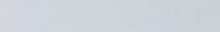 Jamie AlmanzánCell # 510-967-4705Twitter @jalmanzanText questions or comments at any point during the sessionHere’s what we are going for . . .Session OutcomesEngage in discussion about oppression and education and examine assumptions about bias, privilege, change, and learningExamine an analytic of racialized systemic power in order to better catalyze change in institutional policies and practicesConsider listening as a culturally responsive leadership and teaching skill to increase cultural proficiency and better diagnose challenges and support students to grow and learnEquity Collaborative Transformation FrameEquity and OppressionLearning Theory and Culturally Responsive TeachingCoaching and FacilitationSTARTING WITH THE WHYWHATHOWOUTSIDE IN/CONVENTIONALWHYINSIDE OUT/REMARKABLE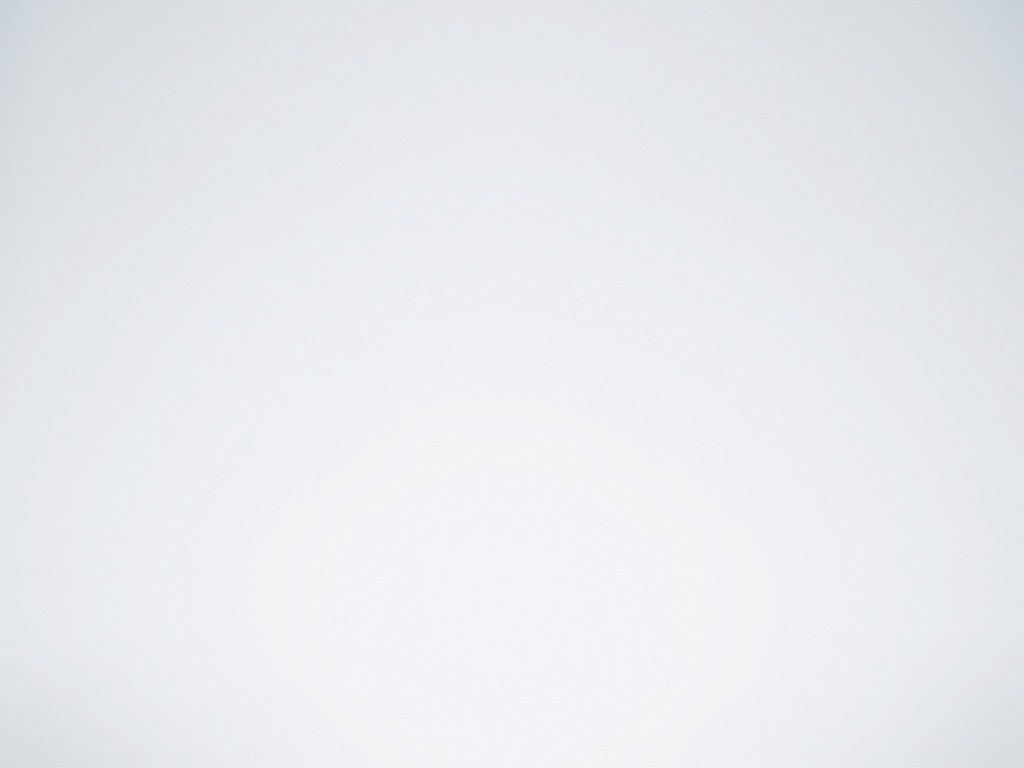 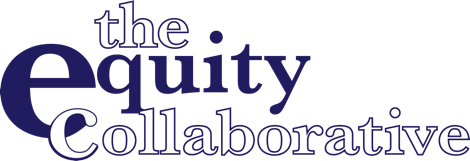 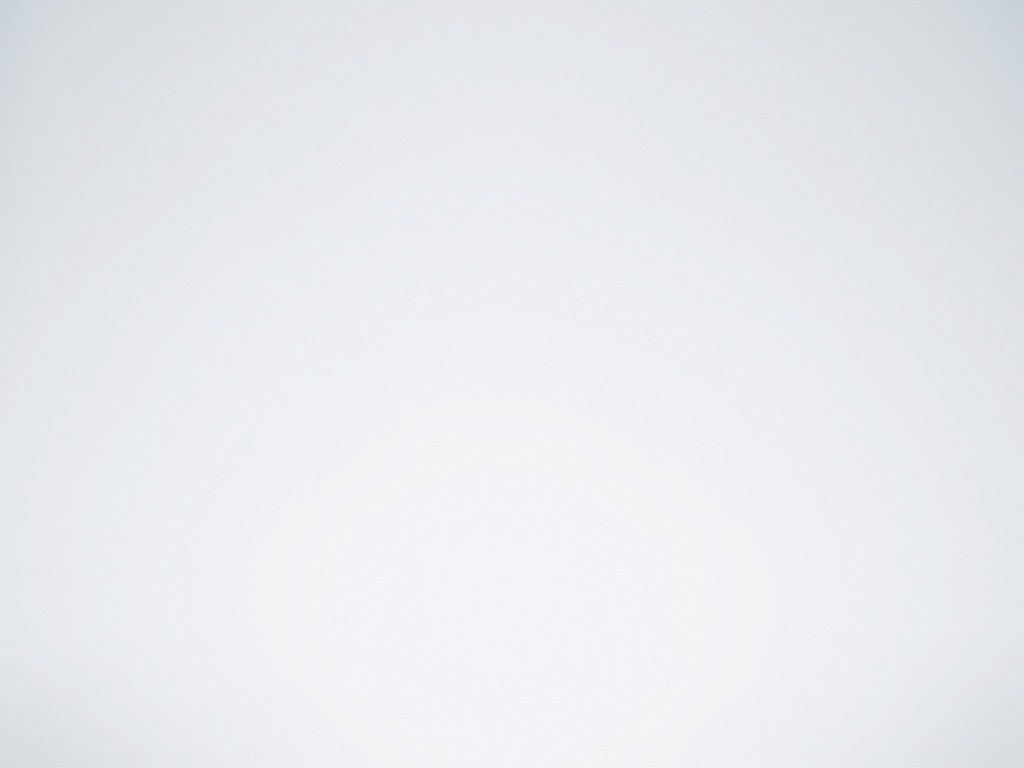 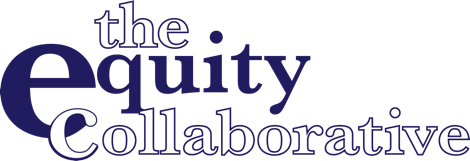 “How Great Leaders Inspire Action,” Simon Sinek, The Golden CircleThe Problem to SolveTo achieve educational equity for the most underserved and marginalized students, there is a need to close theOpportunity Gapnot just one of its outcomes...the Achievement Gap.Working towards equity means…Eliminating the predictability of success and failure that currently correlates with any social or cultural factorInterruptinginequitable practices, challenging biases, and creating inclusive school environments for allWhat Gets in the WayThere’s a gap between our intention for a quality education for every child,and the actions we take and conditions we provide,that prevent students from succeeding to their full potential.What Gets in the Way How do well- intentioned individuals create inequity for students and families?What is Implicit or Unconscious Bias?Implicit bias is defined as the mental process that creates unconscious associations and attitudes toward things, actions, people and groups of people based on identified characteristics. (With people, we may focus on characteristics such as race, ethnicity, gender, age, appearance, sexual orientation, etc.)The IMPACT of Implicit BiasUnconscious biases toward our students and families will cause us to create and offer support and OPPORTUNITIES that are inequitable, thus creating a privileged system for some and an oppressive system for others.To achieve educational equity for the most underserved and marginalized students, there is a need to close theOpportunity GapSmall Group PromptIn what ways do you currently talk about theimpact of implicit biases on the students and families we serve?Levels of OppressionIndividualInstitutionalSystemic or StructuralStretch BreakSmall Group Discussion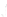 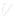 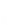 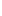 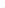 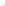 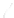 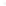 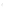 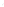 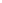 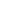 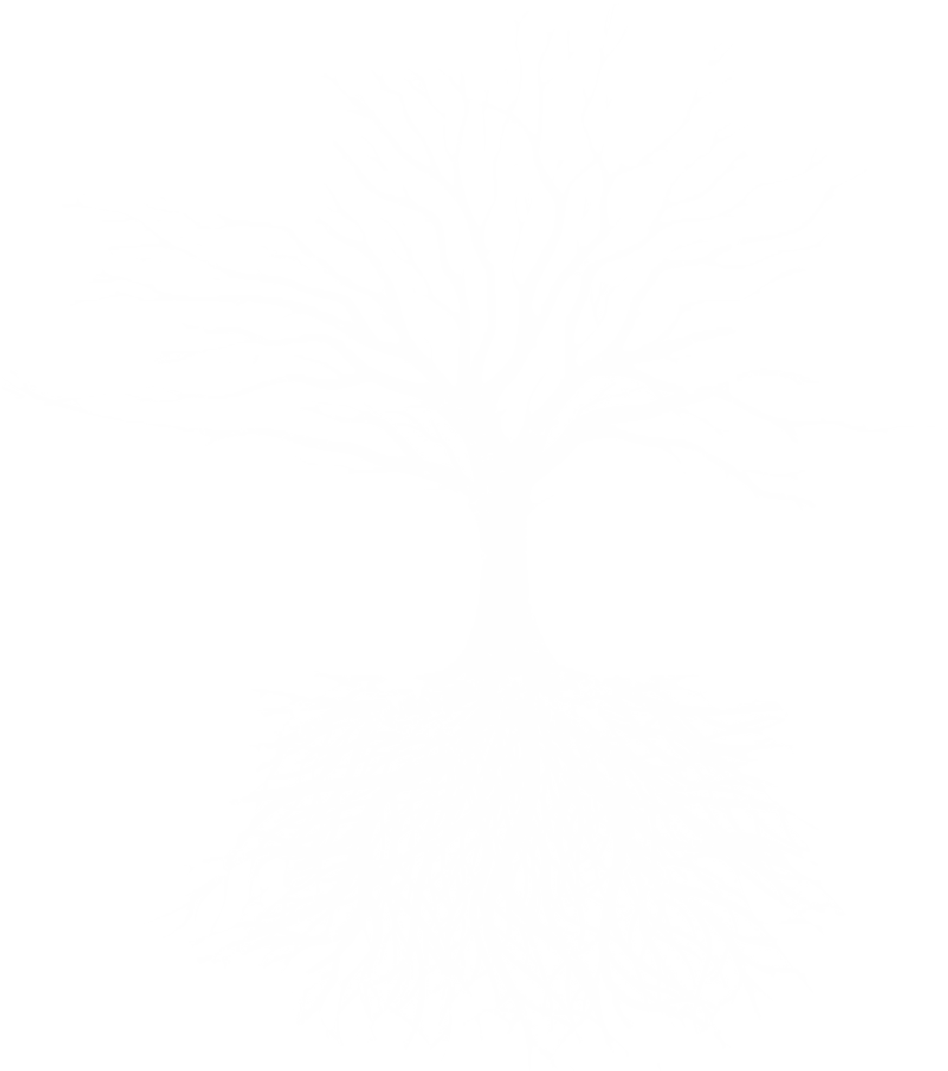 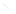 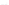 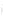 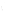 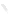 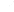 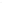 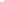 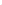 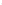 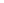 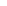 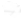 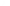 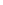 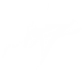 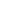 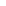 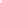 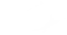 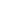 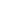 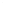 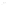 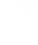 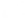 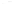 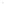 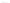 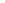 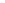 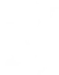 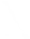 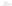 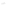 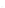 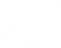 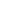 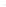 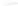 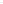 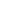 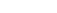 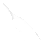 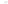 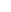 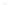 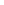 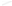 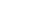 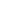 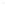 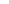 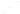 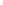 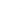 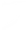 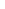 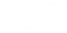 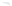 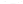 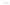 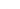 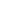 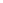 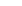 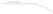 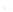 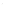 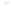 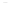 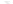 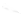 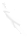 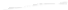 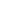 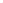 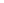 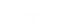 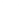 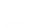 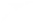 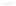 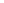 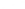 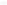 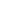 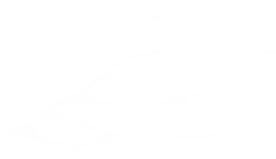 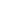 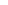 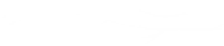 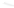 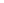 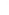 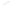 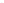 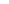 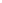 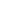 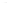 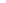 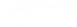 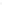 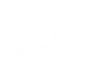 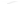 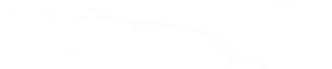 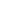 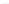 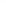 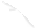 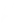 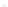 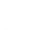 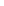 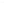 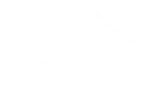 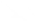 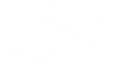 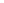 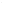 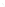 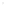 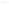 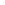 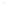 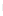 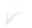 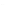 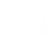 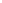 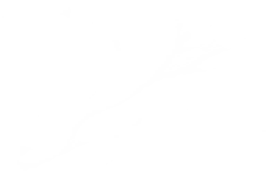 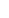 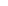 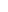 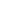 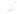 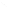 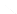 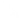 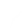 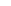 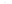 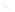 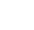 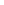 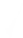 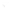 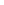 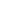 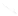 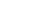 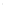 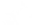 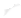 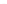 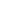 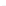 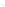 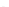 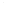 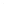 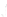 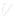 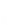 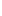 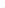 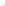 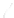 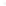 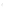 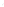 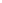 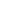 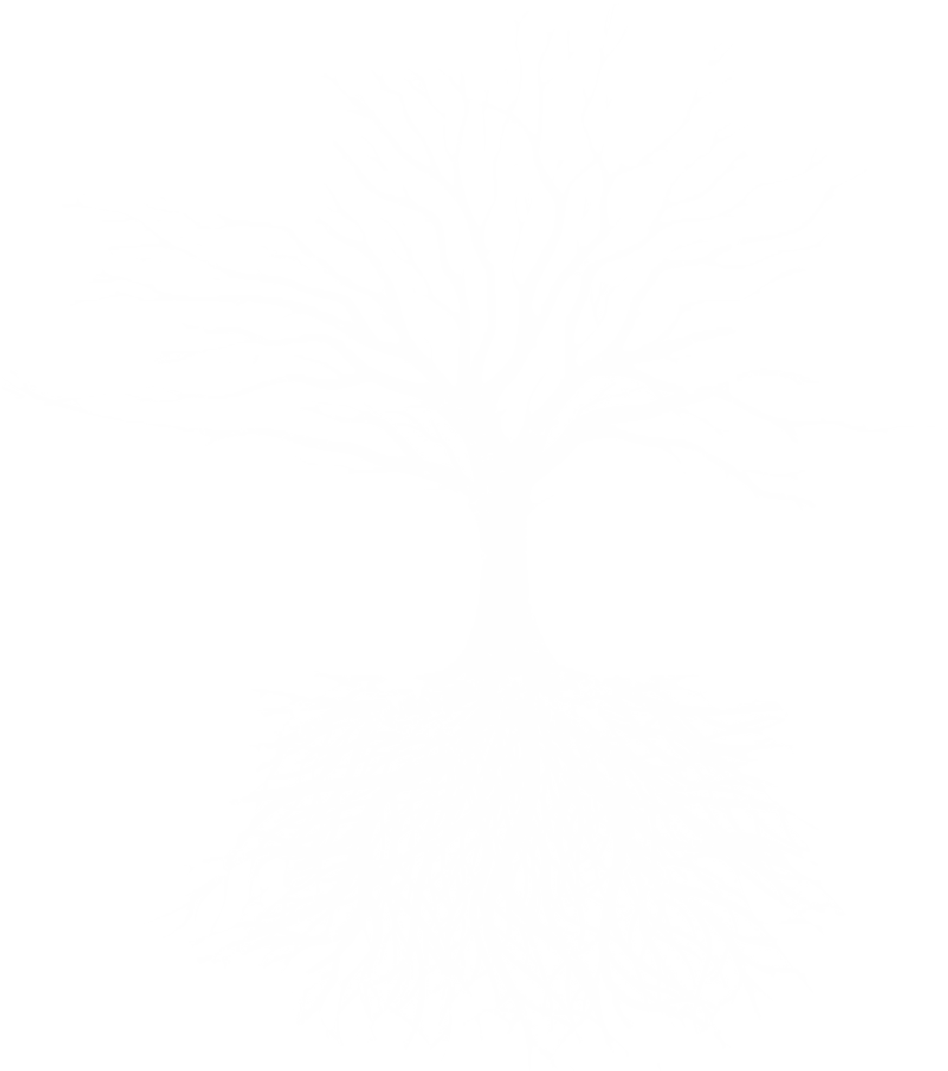 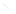 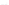 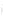 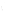 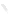 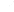 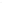 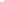 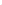 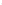 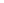 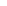 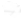 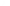 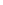 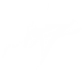 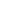 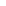 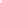 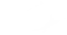 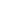 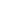 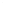 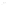 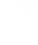 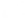 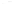 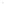 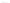 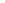 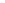 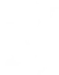 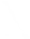 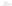 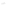 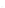 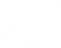 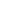 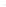 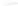 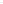 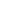 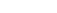 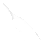 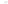 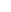 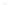 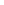 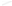 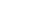 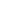 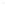 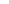 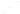 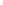 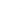 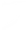 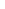 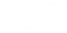 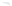 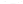 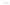 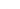 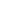 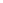 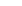 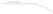 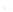 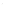 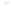 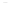 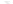 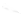 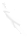 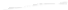 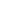 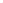 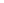 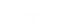 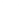 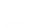 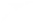 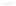 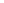 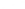 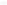 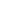 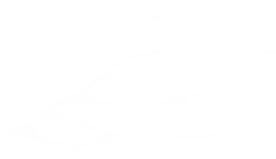 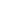 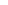 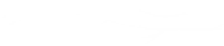 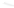 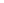 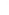 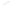 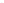 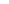 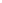 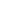 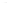 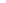 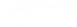 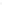 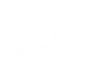 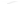 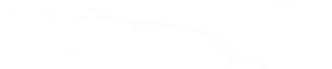 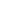 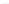 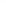 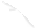 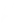 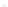 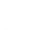 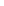 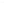 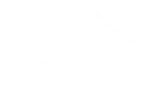 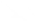 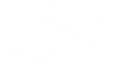 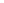 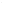 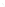 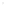 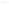 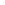 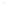 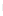 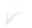 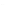 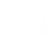 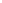 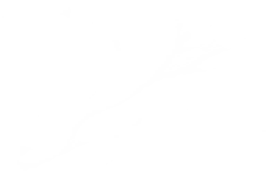 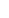 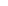 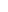 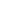 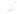 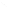 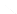 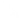 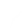 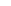 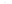 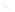 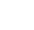 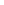 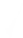 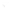 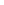 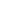 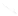 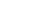 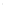 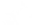 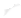 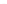 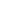 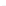 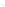 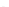 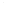 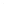 Where do your negative implicit biases show up? What are you able to detect about your own?Why do you believe inequity and oppression in school are maintained?How do your multiple identities combine to create the way that you view oppression and equity?From Implicit Bias to Cultural SchemaImplicit bias is the information categorization process of creating neural pathwaysNeural pathways (or habits) determine our beliefs, attitudes, and behaviorsMultiple neural pathways create a singular cultural schemaCollective beliefs, attitudes, and behaviors create a collective cultural schemaCritical Race Theory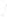 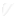 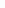 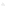 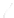 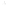 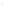 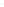 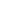 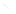 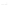 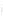 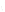 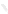 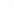 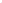 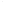 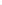 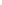 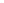 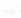 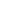 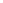 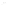 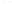 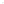 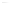 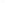 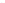 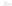 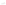 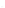 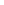 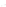 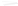 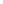 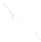 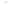 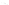 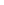 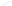 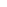 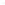 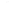 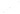 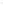 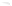 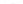 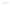 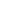 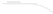 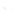 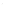 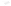 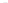 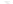 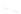 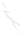 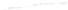 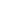 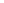 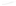 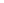 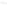 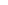 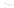 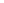 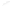 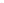 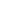 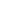 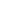 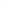 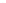 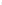 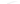 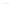 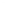 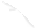 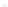 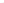 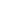 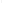 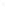 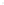 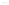 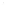 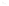 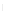 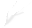 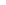 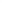 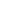 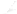 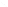 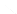 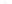 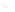 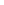 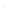 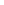 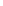 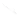 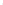 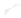 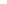 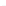 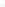 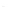 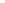 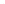 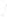 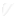 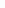 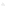 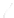 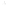 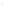 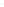 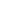 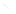 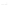 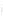 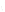 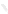 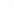 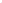 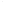 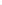 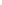 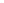 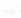 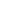 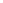 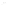 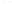 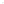 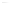 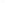 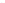 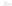 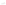 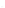 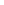 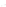 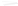 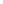 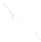 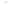 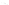 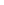 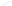 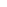 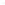 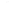 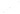 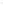 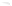 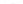 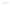 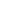 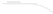 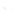 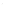 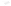 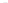 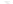 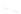 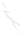 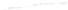 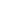 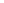 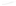 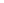 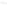 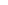 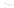 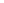 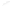 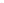 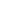 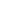 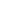 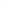 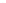 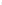 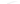 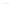 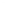 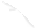 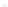 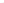 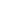 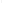 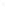 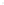 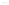 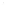 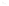 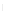 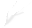 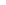 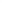 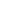 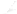 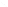 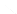 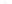 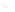 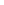 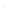 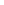 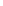 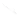 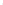 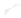 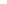 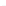 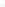 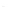 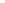 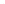 Deﬁnition:CRT analyzes the role of race and racism in perpetuating social disparities between dominant and marginalized racial groups. (DeCuir & Dixson; Ladson-Billings; Ladson-Billings & Tate, 1995)CRT’s purpose is to unearth what is taken for granted when analyzing race and privilege, as well as the profound patterns of exclusion that exist in U.S. society. (Parker & Villalpando, 2007)Critical Race TheoryCounter-StorytellingPermanence of RacismWhiteness as PropertyInterest ConvergenceCritique of LiberalismCritical Race TheoryCounter-StorytellingDeCuir and Dixson stated that counter-stories are a resource that both expose and critique the dominant (male,White, hetero- sexual) ideology, which perpetuates racial stereotypes. Counter-stories are personal, composite stories or narratives of people of color (Delgado Bernal & Villalpando, 2002).Critical Race TheoryCounter-StorytellingThe idea of storytelling comes from its powerful, persuasive, and explanatory ability to unlearn beliefs that are commonly believed to be true. CRT calls this concept “storytelling” and “counter- storytelling.” This dichotomy—storytelling and counter-storytelling—is predicated upon the belief that schools are neutral spaces that treat everyone justly; however, close examination refutes this: simply evaluating graduation rates accomplishes this. School curricula continue to be structured around mainstream white, middle-class values.There continues to be a widening racial achievement disparities.Critical Race TheoryPermanence of RacismThe permanence of racism suggests that racism controls the political, social, and economic realms of U.S. society. In CRT, racism is seen as an inherent part of American civilization, privileging White individuals over people of color in most areas of life, including education (DeCuir & Dixson, 2004; Delgado, 1995; Ladson-Billings, 1998;Ladson-Billings & Tate, 1995Critical Race TheoryWhiteness as PropertyDue to the embedded racism in American society, Whiteness can be considered a property interest (DeCuir & Dixson, 2004). As a result, this notion operates on different levels. These include the right of possession, the right to use and enjoyment, the right to disposition, and the right of exclusion (DeCuir & Dixson; Ladson-Billings & Tate, 1995; Ladson-Billings, 1998).Critical Race Theory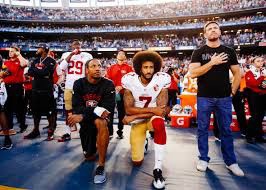 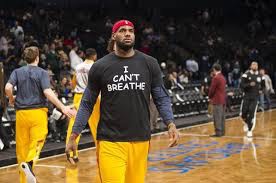 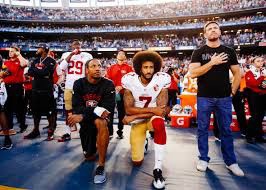 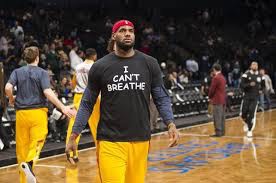 I believe in free speech… just not like this.	or this.Critical Race TheoryInterest ConvergenceInterest convergence is the notion that whites will allow and support racial justice/progress to the extent that there is something positive in it for them, or a “convergence” between the interests of whites and people of color.This tenet acknowledges White individuals as being the primary beneﬁciaries of civil rights legislation (Ladson- Billings, 1998; DeCuir & Dixson, 2004; McCoy, 2006). DeCuir and Dixson argued,“early civil rights legislation provided only basic rights to African Americans, and other people of color, rights that had been enjoyed by White individuals for centuries.These civil rights gains were in effect superﬁcial ‘opportunities’ because they were basic tenets ofU.S. democracy” (p. 28).Interest Convergence“This notion of interest-convergence is exempliﬁed in Malcolm’s experience on his ﬁrst day of school at Wells. He explained: ‘The ﬁrst day I came as a freshman, before anybody said hello or how are you or what’s your name, they asked me do I play football and what was my 40 time. What did I run the 40- meter dash in? And that seemed like the big thing that they were concerned about because just about all African-American males at my school serve some type of purpose on some athletic team. That’s a horrible stereotype [regarding] African Americans. That’s a small glimpse of what we are capable of and what we can do. We’re smart. We can hold our own in the classroom and everything else.But they expect us just to be Black athletes. That’s what I think they see coming in.‘“ (p.28)Critical Race TheoryCritique of LiberalismCritique of liberalism, stems from the ideas of color-blindness, the neutrality of the law, incremental change, and equal opportunity for all (DeCuir & Dixson, 2004).Critical Race TheoryCritique of Liberalism“Color-blindness” and “Meritocracy” allow whites to feel consciously irresponsible for the hardships people of color face and encounter daily and also maintain whites’ power and strongholds within society.Critical Race TheoryCritique of LiberalismFirst, color-blindness legitimizes racism’s need for an “other” in order to ﬂourish and maintain its inﬂuence within the fabric of society. Racism and white supremacy are not aberrant, insofar as the oppressors—the status quo—exploit the “others” (the oppressed) in order to maintain elitist control, as well as to claim that they are neutral. Close examination repudiates this false sense of neutrality.Connections Across RolesSpeak if you want to.Don’t speak if you don’t want to.Speak only once until everyone who wants to has had a chance to speak.Listen and note what people say, but do not respond. Connections is not the time to engage in a discussion.Connections Across RolesDiscussion Question One:Where in our school or district do we see examples of the tenets of Critical Race Theory in action?But First… What is culture?Culture is a system of shared behaviors, beliefs, customs, values, and ways of knowing that guide groups of people in their daily life and are transmitted from one generation to the next.	Culture is the “language” of people’s thinking, feeling and behavior.Culturally Responsive Teaching is the ability to recognize differences based on CULTURE, (language, race, ethnicity, gender and other aspects of individual identity) and to respond to those differences in a productive way in order to foster student learning.Culturally Responsive ListeningLet’s play a game…How does the game of “Taboo” work?A word or phrase you’re trying to get the “guesser” to sayIdentified “Taboo” words that cannot be usedCulturally Responsive Listening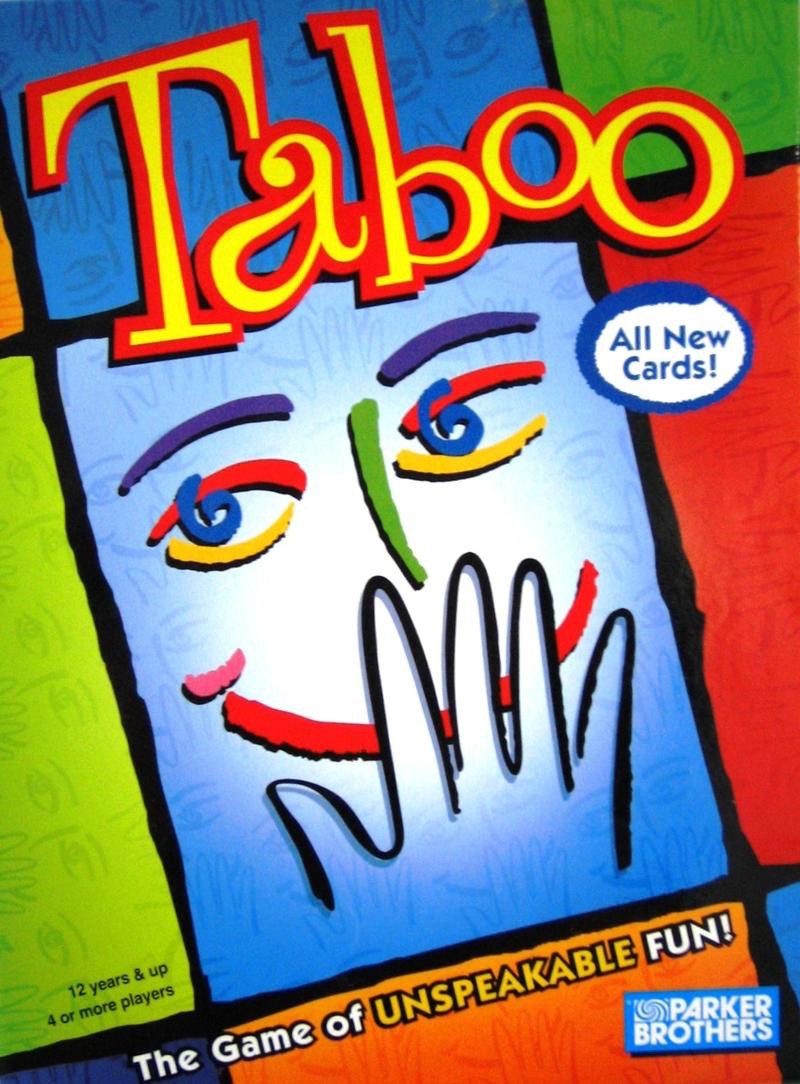 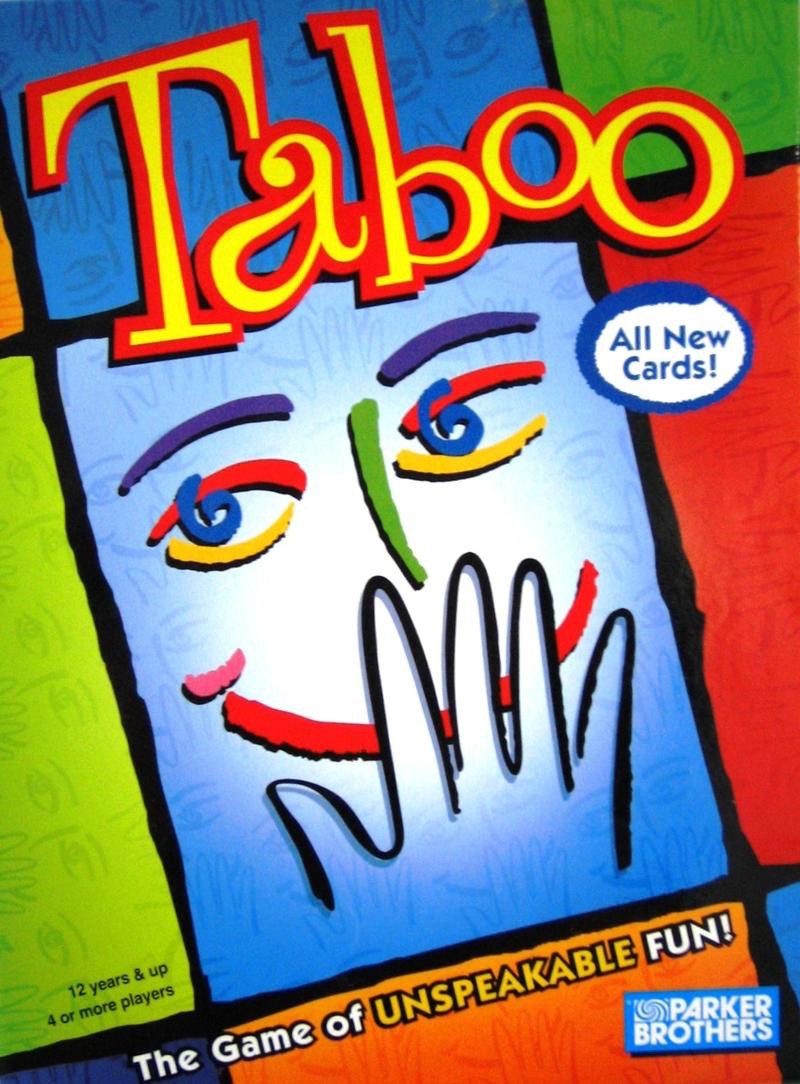 Culturally Responsive ListeningLet’s play a game…How does the game of “Taboo” work?Three Roles…A clue giverA guesserA Taboo “proctor”Culturally Responsive ListeningCulturally Responsive ListeningLet’s play a game…Clue Giver, what did you notice about your listening?Guesser, when was there a time during the game that you felt like you were in “Cultural Sync” with the clue giver?From Implicit Bias to Cultural SchemaImplicit bias is the process of creating neural pathwaysNeural pathways (or habits) determine our beliefs, attitudes, and behaviorsMultiple neural pathways create a singular cultural schemaCollective beliefs, attitudes, and behaviors create a collective cultural schemaThe Practice of Listening“Constructivist Listening” Purposes:It is valuable for us to be listened to as we inquire into emotional and intellectual demands of challenging inequity.“Constructivist Listening” structures can serve as a practice space for the deep listening necessary to sustain our alliances across race, class, gender, language and other forms of difference.“Constructivist Listening” GuidelinesEach person is given equal time to talkThe listener does not interrupt or break in with a personal storyConfidentiality is maintainedThe talker does not criticize or complain about others during her/his time to talkDyad PromptWhat are your current strategies and structures that support listening to people?	Who do you believe you need to listen to in order to address equity challenges?	Why is that person/ those people important?Dyad PromptWho do you struggle to listen to when addressing inequity?	Who do you need to spend time listening to in order to address equity given your role?Dyad PromptHow confident in your own racial identity are you?	What gives you that confidence?	How comfortable are you in setting aside your identity to make room for someone else?Teaching is MagicDiscussion Prompts: When was the last time you felt like you created	magic for your learners?How could you tell they felt wonder?Max Ray	Listening 2 > Listening 4Eavesdrop (Think, Pair, Share) - Move through the room to listen, “Eavesdropping”, on students’ ideas, not correcting them or adding to their ideas.	Them NOT you.Tagging and Binning - Create constant opportunities for students to share their ideas. Organize students’ conversation and thinking to build on their ideas and help them understand the concepts/skills to be learned.Giving students clear written feedback NOT connected to grading - Feedback cannot be solely connected to grading/evaluation. For your own growth, use video to create a self reflective feedback loop or peer observations for a collaborative feedback loop.Microlab Reflection ProtocolA way to process our thoughts from the dayA way to practice our listening skills with a “working trio”Microlab Reflection ProtocolEveryone has time to write in response to a given prompt.Each member of the trio has two minutes to share what they wrote or what they’re thinking without interruption.Repeat the process for the second and third prompts, each member of the trio sharing ﬁrst at some point.Finish the protocol with time to discuss and respond to what they heard from each other.Microlab Reflection ProtocolPrompt One: What has been your personal experience talking about equity and race at your school? What can be challenging? What has felt successful to you in the past?Microlab Reflection ProtocolPrompt Two: In what structured ways do you currently “listen TO students and not FOR the right answer”? Reﬂecting on a lesson that you have already done, where have you (or could you have used) some of these strategies to better listen to your students?Microlab Reflection ProtocolPrompt Three: Whatskills or knowledge do you believe you need to learn/practice to be able to interrupt inequity?Culturally Responsive ListeningThree Key Teaching Skills…The skill of listeningListening for Cultural Schema that is different from yours to support YOUR OWN reflection and changeListening to cultural schema different from yours to support reflection, change and growth IN OTHERS based on THEIR identified goalsThe Practice of Listening"Being able to put aside one’s self-centered focus and impulses has social beneﬁts: It opens the way to empathy, to real listening, to taking another person’s perspective.	Empathy… leads to caring, altruism, and compassion.	Seeing things from another’s perspective breaks down biased stereotypes, andso breeds tolerance and acceptance of differences.”- Daniel GolemanRuby SlippersDorothy KansasJudy Garland ShoesWicked WitchPeakStressBoardwalkPretzelSummit Mountain Point Career ShapeNervous Tense Pressure Anxiety WorkAtlantic City  Beach  Pier Monopoly Park PlaceTwisted Salty Snack Dough MustardLuauPomegranateMenudoCornrowsHawaiian Party Feast Roast Pig HulaFruit Bush Health Juice RedMexican Soup Tripe Holiday HangoverAfrican- American Hair BraidDu-Rag Barbershop